РОЗПОРЯДЖЕННЯ МІСЬКОГО ГОЛОВИм. Сумивід   14.07.2023 № Р235-РЗ урахуванням завершення роботи у тестовому режимі міського «Чат-боту «15-80», що створений для оперативного інформування мешканців про актуальні питання життєзабезпечення громади та відправлення звернень про аварійну ситуацію чи іншу невідкладну проблему, керуючись пунктом 20 частини четвертої статті 42 Закону України «Про місцеве самоврядування в Україні»:Ввести в експлуатацію міський «Чат-бот «15-80» на базі Сумської міської ради з 17 липня 2023 року.Роботу чат-боту здійснювати на платформах месенджерів Viber, Telegram з використанням логотипу «Суми 15-80» відповідно до регламенту роботи міського «Чат-боту «15-80» викладеному в новій редакції (додаток 1).Керівникам виконавчих органів Сумської міської ради, керівникам комунальних підприємств Сумської міської ради забезпечити оперативне розміщення актуальної інформації та своєчасне внесення змін до неї посадовими особами, спеціалістами, визначеними адміністраторами, модераторами «Чат-боту «15-80», з питань, віднесених до їх повноважень, а також своєчасне реагування на заявки мешканців і вирішення порушених питань (згідно з додатками 2, 3).Управління публічної інформації Сумської міської ради та управління суспільних комунікацій Сумської міської ради визначити спеціальними структурними підрозділами, що організовують і координують роботу міського «Чат-боту «15-80».Вважати таким, що втратило чинність розпорядження міського голови від 12.06.2023 № 196-Р «Про введення в дію в тестовому режимі міського «Чат-боту «15-80». Контроль за виконанням даного розпорядження покласти на керуючого справами виконавчого комітету Павлик Ю.А.Міський голова								          О.М. ЛисенкоДяговець, ГонтарРозіслати: Гонтар О.П., Дяговець О.В., керівникам виконавчих органів, керівникам комунальних підприємств (за списком)Начальник управління публічної інформації Сумської міської ради					О.П. ГонтарНачальник управління суспільнихкомунікацій Сумської міської ради					О.В. ДяговецьНачальник правового управлінняСумської міської ради							О.В. ЧайченкоНачальник відділу протокольної роботи та контролю Сумської міської ради							Л.В. МошаКеруючий справами виконавчого комітету							Ю.А. ПавликДодаток 2							до розпорядження міського голови							від ___________________ № ______СПИСОКадміністраторів «Чат-боту «15-80»Управління публічної інформації Сумської міської ради:Гонтар Ольга Петрівна; Шаповал Ольга Григорівна; Шабло Світлана Іванівна; Мороз Юлія Миколаївна.Управління суспільних комунікацій Сумської міської ради:Дяговець Олена Володимирівна;Ткачова Маргарита Валентинівна;Журавльова Катерина Михайлівна;Бобохіна Аліна Вікторівна.Відділ транспорту, зв’язку та телекомунікаційних послуг Сумської міської ради: - Шатрюк Анна Олександрівна.Відділ «Служба 15-80»:Бойко Людмила Іванівна.Начальник управління публічної інформації Сумської міської ради					О.П. ГонтарНачальник управління суспільнихкомунікацій Сумської міської ради				         О.В. ДяговецьДодаток 3							до розпорядження міського голови							від ____________________ № _______СПИСОКмодераторів «Чат-боту «15-80»Департамент інфраструктури міста Сумської міської ради:Ніколаєнко Юлія МиколаївнаКП «Міськводоканал»: Турченко Валентина Олексіївна.КП «Електроавтотранс»:Крячко Ірина Вікторівна.КП «Шляхрембуд»:Литвиненко Юрій Іванович;Сергієнко Сергій Юрійович.КП електромереж зовнішнього освітлення «Міськсвітло»:Олефіренко Богдан Іванович;Дяченко Олег Васильович.КП «Зеленбуд»:Єргашова Ольга МихайлівнаКП «Центр догляду за тваринами»:Калінінська Тетяна Сергіївна.КП «Спецкомбінат»:Комлик Марина Валеріївна.Начальник управління публічної інформації Сумської міської ради					О.П. ГонтарНачальник управління суспільнихкомунікацій Сумської міської ради				         О.В. Дяговець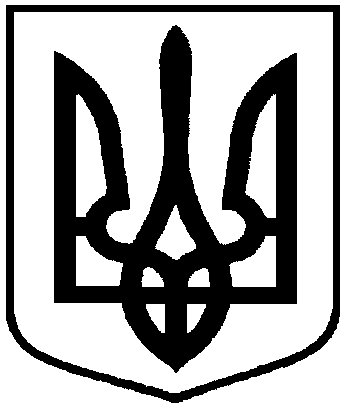 Про введення в експлуатацію міського «Чат-боту «15-80» 